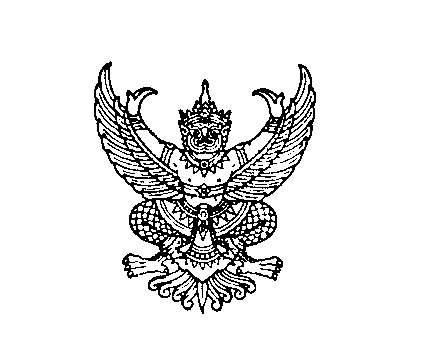 ที่ มท ๐๘๑๖.๒/ว                      	กรมส่งเสริมการปกครองท้องถิ่น	ถนนนครราชสีมา เขตดุสิต 	กทม. ๑๐๓๐๐				                                                       มกราคม  ๒๕๖๗เรื่อง	แจ้งประชาสัมพันธ์การปรับปรุงกระบวนการการดำเนินงานโครงการจัดสรรเงินอุดหนุนนักเรียนยากจนพิเศษแบบมีเงื่อนไข (นักเรียนทุนเสมอภาค) ปีการศึกษา ๒๕๖๗เรียน	ผู้ว่าราชการจังหวัด ทุกจังหวัดสิ่งที่ส่งมาด้วย  สำเนาหนังสือกองทุนเพื่อความเสมอภาคทางการศึกษา ที่ กสศ ๐๔/๒๒๔/๒๕๖๗ สิ่งที่ส่งมาด้วย  ลงวันที่ ๑๑ มกราคม ๒๕๖๗                                                              จำนวน ๑ ชุด 	กรมส่งเสริมการปกครองท้องถิ่นได้รับแจ้งจากกองทุนเพื่อความเสมอภาคทางการศึกษาว่าได้จัดทำข้อเสนอแนะและแนวทางในการพัฒนา “การปรับปรุงกระบวนการการดำเนินงานโครงการจัดสรรเงินอุดหนุนนักเรียนยากจนพิเศษแบบมีเงื่อนไข (นักเรียนทุนเสมอภาค) ปีการศึกษา ๒๕๖๗” ให้สอดคล้องกับการลดภาระการทำงานของครูผู้ปฏิบัติงานในพื้นที่ รวมทั้งเกิดกระบวนการบริหารจัดการโครงการได้อย่างมีประสิทธิภาพ ครบถ้วน ถูกต้อง ตามวัตถุประสงค์ของโครงการ และขอความอนุเคราะห์กรมส่งเสริมการปกครองท้องถิ่น ในการประชาสัมพันธ์ให้กองการศึกษาและสถานศึกษาในกำกับขององค์กรปกครองส่วนท้องถิ่นทำแบบสำรวจข้อคิดเห็น “การปรับปรุงกระบวนการดำเนินงานทุนเสมอภาค” ให้แล้วเสร็จภายในวันพุธที่ ๓๑ มกราคม ๒๕๖๗ เพื่อเป็นข้อมูลในการสนับสนุนและหาแนวทางในการพัฒนากระบวนการทำงานให้มีประสิทธิภาพมากยิ่งขึ้น                                                                              	ในการนี้ กรมส่งเสริมการปกครองท้องถิ่นขอความร่วมมือจังหวัดแจ้งประชาสัมพันธ์องค์กรปกครองส่วนท้องถิ่นและสถานศึกษาในกำกับทำแบบสำรวจข้อคิดเห็น “การปรับปรุงกระบวนการดำเนินงานทุนเสมอภาค” เพื่อเป็นข้อมูลในการสนับสนุนและหาแนวทางในการพัฒนากระบวนการทำงานให้มีประสิทธิภาพมากยิ่งขึ้น รายละเอียดปรากฏตามสิ่งที่ส่งมาด้วยจึงเรียนมาเพื่อโปรดพิจารณาขอแสดงความนับถือ                                                           อธิบดีกรมส่งเสริมการปกครองท้องถิ่น

กองส่งเสริมและพัฒนาการจัดการศึกษาท้องถิ่น
กลุ่มงานยุทธศาสตร์การพัฒนาการจัดการศึกษาท้องถิ่นโทรศัพท์ ๐ ๒๒๔๑ ๙๐๐๐ ต่อ ๕๓๒๖โทรสาร ๐ ๒๒๔๑ ๙๐๒๑ ต่อ ๓๑๘ไปรษณีย์อิเล็กทรอนิกส์ saraban@dla.go.thผู้ประสานงาน นางสาวศิริพรรณ สิงห์ห่วง โทร. ๐๙ ๘๘๓๐ ๗๙๗๒